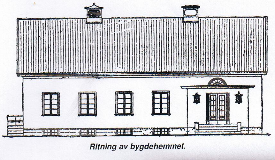 KALLELSEÅrsmöte äger rum den 14 februari kl 18.00. Vi ses på bygdegården!
Styrelsen för Östra Ljungby Bygdegårdsförening